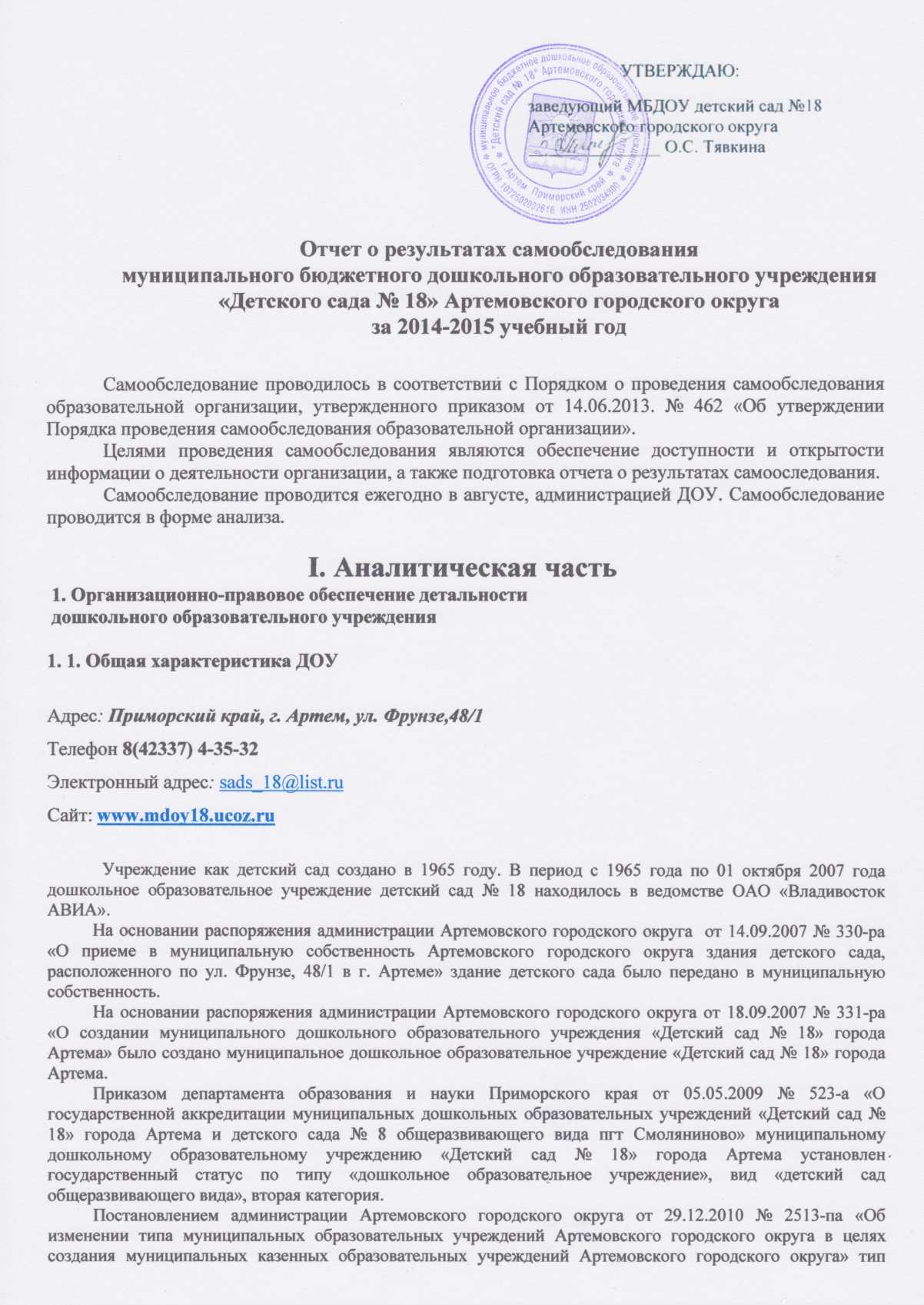 муниципального дошкольного образовательного учреждения «Детский сад № 18 общеразвивающего вида» города Артема изменен с «дошкольное образовательное учреждение» на «казенное дошкольное образовательное учреждение.На основании распоряжения администрации Артемовского городского округа от 27.01.2011 № 42-ра «Об изменении названия и внесении изменений в Устав муниципального дошкольного образовательного учреждения «Детский сад № 18 общеразвивающего вида» города Артема» муниципальное дошкольное образовательное учреждение «Детский сад № 18 общеразвивающего вида» города Артема переименовано в муниципальное казенное дошкольное образовательное учреждение «Детский сад общеразвивающего вида  № 18» Артемовского городского округа.На основании постановления администрации Артемовского городского округа                  от 28.10.2013 № 2844-па «Об изменении типа муниципальных казенных образовательных учреждений Артемовского городского округа в целях создания муниципальных бюджетных образовательных учреждений Артемовского городского округа» тип муниципального казенного дошкольного образовательного учреждения «Детский сад общеразвивающего вида № 18» Артемовского городского округа изменен с «казенного учреждения» на «бюджетное учреждение».Учредитель: Артемовский городской округ в лице администрации Артемовского городского округа.Заведующи: Тявкина Олеся СергеевнаРежим работы: с 7.00 до 19.00 часов.Проектная мощность – 290 человек.   Фактическая в 2014-2015 учебном году –384 человек.Комплектование ДОУ проводится на основании Административного регламента предоставления муниципальной услуги «Прием заявлений, постановка на учет и зачисление детей в образовательные учреждения, реализующие основную общеобразовательную программу дошкольного образования. Комплектование ДОУ осуществляется в соответствии с электронной очередью.Количество групп и численность воспитанников в 2014-2015 учебном году.1.2. Правоустанавливающие документы:- Лицензии департамента образования и науки Приморского края(№ 137 на образовательную деятельность учреждения серия 25Л01 № 0000543  Выдана департаментом образования и науки Приморского края 09.07.2014 г.) - Свидетельство о внесении записи в единый государственный реестр юридических лиц о юридическом лице, зарегистрированном 04.10.2007г., за основным государственном регистрационным номером 1072502002616. Выдано Межрайонной Федеральной налоговой службой № 10 по Приморскому краю, серия 25 № 002920845.- Свидетельство о постановке на учет российской организации в налоговом органе по месту нахождения на территории Российской Федерации, серия 25 № 003949024.ОГРН – 1072502002616ИНН – 2502034800КПП – 250201001- Устав  ДОУ (утвержден постановлением администрации Артемовского городского округа от 23.12.2013 №3465-па)Локальные акты, регламентирующие деятельность ОУ.Положение о педагогическом советеПоложение о родительском комитете          Положение о премировании работников МБДОУ детский сад № 18          Положение об Управляющем совете.          Положение о стимулирующих выплатах  работникам МБДОУ детский сад № 18           Положение о выплате материальной помощи. Положение о комплектовании детей в МБДОУ детский сад № 18Положение об общем собрании работниковПоложение о порядке предоставления платных дополнительных услуг.Положение об аттестации сотрудников.Положение о работе с персональными данными.           Должностные инструкции сотрудниковИнструкции по пожарной безопасностиИнструкции по охране труда и технике безопасности- Свидетельство о государственной регистрации права 25– АВ 339804 от 22 декабря 2014 года.Вид права: оперативное управление. Объект права: здание – детский садТип постройки: отдельно стоящее 2-этажное здание, общая  площадь 3 042,3 кв. м.Кадастровый номер: 25: 27: 030106:9176.- Свидетельство о государственной регистрации права: 25-АВ 339805 от 22 декабря 2014 года.Вид права: полное (бессрочное) пользование. Объект права:  земельный участок, общая площадь 9174  кв. м.Кадастровый номер: 25: 27: 030106:8711.3. Документация образовательной организации - Федеральный закон «Об образовании в Российской Федерации» от 29.12.2012г. № 273-ФЗ- Договоры МБДОУ детский сад №18 АГО  с родителями (законными представителями)- Личные дела воспитанников, книга движения воспитанников- программа развития МБДОУ детский сад №18 АГО  - Образовательная программа МБДОУ детский сад №18 АГО  - Учебный план МБДОУ детский сад №18 АГО   на 2014-2015 уч.год- Годовой план работы МБДОУ детский сад №18 АГО   на 2014-2015 уч. год- Расписание непосредственно образовательной деятельности, режим дня- Акты готовности образовательной организации к новому учебному годуСобственные нормативные и организационно-распорядительные документации соответствуют действующему законодательству и Уставу1.4. Документация образовательной организации, касающаяся трудовых отношенийТрудовые книжки на всех постоянно работающих сотрудников имеются; книга учёта и движения трудовых книжек ведется. Личные дела имеются на всех сотрудников, в них систематизированы необходимые документы. Ведутся книги приказов: по основной деятельности, по личному составу работников. Все необходимые приказы на начало учебного года изданы своевременно. Функциональные обязанности сотрудников прописаны в должностных инструкциях. Трудовые договоры с работниками и дополнительные соглашения к трудовым договорам имеются. Правила внутреннего трудового распорядка имеются.Штатное расписание МБДОУ детский сад №18 соответствует установленным требованиям, структура и штатная численность в соответствии с Уставом.Журналы проведения инструктажей ведутся согласно требований и заверяются личной подписью.2 .Оценка качества системы управления ДОУ.2.1. Структура управления ДОУУправление ДОУ осуществляется в соответствии с действующим законодательством Российской Федерации: Законом РФ «Об образовании», «Порядком организации и осуществления образовательной деятельности по общеобразовательным программам дошкольного образования», нормативно-правовыми документами Министерства образования и науки Российской Федерации.В ДОУ разработан пакет документов регламентирующих деятельность: Устав ДОУ, локальные акты, договоры с родителями, педагогами, обслуживающим персоналом, должностные инструкции. Имеющаяся структура системы управления соответствует Уставу ДОУ и функциональным задачам ДОУ.Управление в ДОУ строится на принципах единоначалия и самоуправления, обеспечивающих государственно-общественный характер управления.Организационно-управленческая структура ДОУ представлена следующей схемой:Для каждого структурного подразделения определено содержание деятельности, взаимодействие с другими структурными подразделениями:Вывод: действующая организационно-управленческая структура позволяет оптимизировать управление, включить в пространство управленческой деятельности значительное число педагогов и родителей (законных представителей).2.2.Функционирование внутренней системы оценки качества образования в ДОУСистемное управление качеством – новая парадигма управления в сфере дошкольного образования, связанная с выдвижением качества в ряд приоритетных задач функционирования и развития ДОУ. Мониторинг качества образования, как систематическая и регулярная процедура сбора информации, экспертизы и оценки качества образовательных услуг проводится в целях развития системы дошкольного образования, выявления степени соответствия результатов деятельности ДОУ стандартам и требованиям дошкольного образования своевременного предотвращения неблагоприятных или критических ситуаций в ДОУ. Принятие управленческих  решений, основанных на фактах и данных, требует точных данных и способствует  своевременному предотвращению неблагоприятных или критических ситуаций.Вывод: ДОУ зарегистрировано и функционирует в соответствии с нормативными документами в сфере образования Российской Федерации. Структура и механизм управления определяет его стабильное функционирование. Демократизация системы управления способствует развитию инициативы участников образовательного процесса (педагогов, родителей (законных представителей), детей).3.Условия осуществления образовательной деятельности.3.1Оценка качества кадрового обеспечения:Данные по количеству штатных единиц:Обеспеченность педагогическими кадрами:Дошкольное образовательное учреждение укомплектовано педагогическими кадрами на 100 %. Педагогических работников – 23 человек:Возрастной ценз:до 30 – 0 чел.31 до 40 - 8 чел.41 до 50 - 5 чел.51 и выше  -10 чел.Педагогический мониторинг по ДОУ на май 2015 г.Качественный и количественный состав педагогических кадров.Аттестованы в этом учебном году:- на соответствие занимаемой должности – (5 чел.)- на 1 категорию – (1чел.)- на высшую категорию – (0 чел.)Прошли курсовую подготовку:Квалификационные курсы – (17 чел.)  Темы  курсов нацелены на обучение педагогов по ознакомлению, внедрению и реализации ФГОС ДО в дошкольных учреждениях.Почетные работники:Медаль «За доблестный труд» - 1 чел.Активное участие в конкурсах и распространение опыта работыпедагогов ДОУ выше дошкольной организацииВывод: по данным кадрового мониторинга педагогический коллектив ДОУ с сентября 2014 г. обновился на 25%, но 50 % педагогов имеют педагогический стаж свыше 15-ти лет, высокий профессиональный уровень, что является важным фактором благоприятно влияющим на качества образования в целом. Методическое обеспечение способствует развитию творческого потенциала педагогов, качественному росту профессионального мастерства и успехам в конкурсном движении. Созданы условия для организации и осуществления повышения квалификации педагогов: 1 раз в 3 года, прохождение курсов, повышение квалификации, участия в городских методических объединениях, получение консультативной помощи, методической поддержки, содействия выполнению программ развития дошкольного образования. В ДОУ в полной мере удовлетворены информационные, учебно-методические образовательные потребности педагогов. 100% педагогов получают своевременную методическую помощь в организации образовательного процесса. Однако проблема заключается не только в плановом повышении квалификации, но и самообразовании. В этой связи возникла реальная необходимость в применении качественно новых подходов к решению проблемы самообразования и совершенствованию системы мер, направленных на создание условий для успешной и эффективной самореализации педагогов.3.2.Оценка материально-технической базы.Важным фактором, благоприятно влияющим на качество образования, распространение современных технологий и методов воспитания, является состояние материально-технической базы.Создание материально-технических условий ДОУ проходит с учётом действующих СанПинов. Работа по материально-техническому обеспечению планируется в годовом плане, отражена в Программе развития ДОУ.Основные технические сведения об учреждении, характеристика материальной базы.Оборудование используется рационально, ведётся учёт материальных ценностей, приказом по ДОУ назначены ответственные лица за сохранность имущества.Здание, территория ДОУ соответствует санитарно-эпидемиологическим правилам и нормативам, требованиям пожарной и электробезопасности.В ДОУ созданы условия для питания воспитанников, а также для хранения и приготовления пищи, для организации качественного питания в соответствии с санитарно-эпидемиологическим правилам и нормативам.Вывод: Материально-техническая база ДОУ значительно пополнилась за отчетный период и находится в удовлетворительном состоянии.3.3.Оценка учебно-методического обеспечения.Учебно-методическое, обеспечение в учреждении соответствует требованиям реализуемой образовательной программы, обеспечивает образовательную деятельность, присмотр и уход. Приобретены комплекты учебно-методического сопровождения к программе «От рождения до школы» (2014г.) разработанные на основе ФГОС ДО. В ДОУ созданы условия обеспечивающие повышение мотивации участников образовательного процесса на личностное саморазвитие, самореализацию, самостоятельную творческую деятельность. Педагоги имеют возможность пользоваться как фондом учебно-методической литературы, так и электронно-образовательными ресурсами. Методическое обеспечение способствует развитию творческого потенциала педагогов, качественному росту профессионального мастерства и успехам в конкурсном движении. Созданы условия для организации и осуществления повышения квалификации педагогов: 1 раз в 3 года прохождение курсов повышения квалификации, участие в методических объединениях, оказание консультативной помощи, методической поддержки. В ДОУ в полной мере удовлетворены информационные, учебно-методические образовательные потребности педагогов. 100% педагогов получают своевременную методическую помощь в организации образовательного процесса.В ДОУ создана безопасная предметно-пространственная развивающая образовательная среда для организации образовательной деятельности воспитанников и их физического развития: игровое оборудование имеет сертификаты качества, отвечает санитарно-эпидемиологическим правилам и нормативам, гигиеническим, педагогическим и эстетическим требованиям, требованиям безопасности. Предметно-пространственная организация помещений создаёт комфортные условия, способствующие социализации и индивидуализации детей, эмоциональному благополучию. Групповые помещения имеют все необходимые центры развития ребёнка с учётом интеграции образовательных областей, гендерного подхода. В группах частично соблюдены принципы построения предметно-пространственной среды: информативности, вариативности, полифункциональности, педагогической целесообразности, трансформируемости. Игры, игрушки, дидактический материал, издательская продукция соответствует общим закономерностям развития ребёнка на каждом возрастном этапе. Материалы и оборудование в группах используется с учётом принципа интеграции образовательных областей: использование материалов и оборудования одной образовательной области в ходе реализации других областей. Имеется оборудование для следующих видов детской деятельности: игровой, продуктивной, познавательно-исследовательской, коммуникативной, трудовой, музыкально-художественной, восприятие художественной литературы, двигательной.Вывод: В ДОУ созданы необходимые условия для осуществления образовательного процесса. Требования к учебно-методическому обеспечению выполнены на 90%. Обеспеченность дидактическими пособиями, методическим материалом, развивающими играми, игрушками и игровыми предметами в соответствии с ФГОС ДО составляет 80 %. При этом важно создать среду смыслообразующую, с элементами траносформации (видоизменения). Необходимо пополнить предметно-пространственную развивающую образовательную среду оборудованием, играми, игрушками, дидактическими пособиями в соответствии с Примерным перечнем игрового оборудования для учебно-методического обеспечения дошкольных образовательных учреждений.3.4.Информационно-методическое обеспечение:В ДОУ имеются квалифицированные кадры, организующие информационное обеспечение, позволяющее в электронной форме:-управлять образовательным процессом,-создавать и редактировать электронные таблицы, тексты, презентации,-использовать интерактивные дидактические материалы, образовательные ресурсы,-проводить мониторинг и фиксировать ход воспитательно-образовательного процесса и результатов освоения основной общеобразовательной программы дошкольного образования,-осуществлять взаимодействие ДОУ с органами, осуществляющими управление в сфере образования, с другими образовательными учреждениями и организациями.Имеются необходимые средства обучения – мультимедийное оборудование, телевизоры в каждой группе, DVD, музыкальные центры, ноутбук, компьютеры. Оборудование доступно и удобно для организации работы с детьми. 60% педагогов используют информационно-компьютерные технологии при подготовке к НОД, в совместной деятельности с воспитанниками. Ежедневно пользуются Интернетом 80% воспитателей.Педагоги имеют возможность осуществлять взаимодействие с родителями по адресу электронной почты.Информационное обеспечение образовательного процесса является задачей учреждения по выполнению требований к информационно-методическому обучению. Налаживание же связей со СМИ на 100% будет способствовать повышению имиджа учреждения среди заинтересованного населения, обеспечит возможность для транслирования передового педагогического опыта сотрудников ДОУ в области дошкольного образования. Использование сетевого взаимодействия в образовательном процессе позволит перевести его на более высокий качественный уровень.Вывод: положительная динамика выполнения требований к информационному обеспечению существует, но она недостаточна для того, чтобы говорить об эффективности. Выполнение требований к информационному обеспечению сегодня должно быть на более высоком уровне. Педагогам (40%) необходимо пройти обучение по использованию ИКТ технологий в группах во время проведения образовательного процесса. 3.5.Медико-социальное обеспечениеМедицинское обслуживание в ДОУ осуществляет старшая медсестра ДОУ. Медицинский персонал наряду с администрацией ДОУ несёт ответственность за здоровье и физическое развитие воспитанников, соблюдение санитарно-гигиенических норм, режима, качества питания. Медицинские услуги в пределах функциональных обязанностей медицинского персонала оказываются бесплатно.Персонал ДОУ проходит профилактические осмотры.Организация питания в ДОУ соответствует санитарно-эпидемиологическим правилам и нормативам.В ДОУ организовано 4-х разовое питание, необходимое для их нормального роста и развития:При составлении рациона ребенка учитывается возраст, уровень физического развития, физиологическая потребность в основных пищевых веществах и энергии, состояние здоровья. Рацион питания разнообразный, включает в повседневный рацион все основные группы продуктов. Важнейшим условием правильной организации питания детей является строгое соблюдение санитарно-гигиенических требований к пищеблоку и процессу приготовления и хранения пищи. В целях профилактики пищевых отравлений и острых кишечных заболеваний работники пищеблока строго соблюдают установленные требования к технологической обработке продуктов, правил личной гигиены. Группы обеспечены соответствующей посудой, удобными столами. Воспитатели приучают детей к чистоте и опрятности при приеме пищи.Контроль за качеством питания, разнообразием и витаминизацией блюд, закладкой продуктов питания, кулинарной обработкой, выходом блюд, вкусовыми качествами пищи, правильностью хранения и соблюдением сроков реализации продуктов питания осуществляется администрацией ДОУ. В меню представлены разнообразные блюда, исключены их повторы. Таким образом, детям обеспечено полноценное сбалансированное питание. Меню-требование составляется в соответствии с разработанным и утвержденным 10-дневным меню (осень – зима, весна- лето), технологическими картами с рецептурами и порядком приготовления блюд с учетом времени года. Подсчет основных пищевых ингредиентов по итогам накопительной ведомости проводится один раз в месяц, подсчитывается калорийность (количество белков, жиров, углеводов.) Посещаемость детей составляет 80 %.Динамика состояния здоровья детей          Анализ заболеваемости показал, что в детский сад поступают дети со второй группой здоровья, при этом каждый ребёнок имеет от одного до нескольких заболеваний или отклонений от нормы.В течение учебного года в дошкольном учреждении проводились следующие оздоровительные мероприятия: закаливающие процедуры, дыхательная гимнастика, оздоровительный бег (в теплый период), хождение босиком по корригирующим дорожкам и коврикам, воздушные ванны, комплексы гимнастики для профилактики плоскостопия, пальчиковая, зрительная, артикуляционная гимнастика.Вывод: В ДОУ имеются данные о состоянии здоровья, индивидуальных психофизиологических особенностях детей, которые позволяют осуществлять профилактическую и планировать оздоровительную работу. Положительная динамика наблюдается в уменьшении заболеваемости детей при увеличении среднегодовой численности детей по сравнению с прошлым годом.3.6.Оценка организации образовательного процессаСодержание образовательного процесса, в группах дошкольного учреждения выстроено в соответствии с программой дошкольного учреждения «Общеобразовательная программа муниципального бюджетного дошкольного образовательного учреждения «Детский сад №18» Артемовского городского округа», основанной на примерной общеобразовательной программе дошкольного образования «От рождения до школы» под редакцией Н.Е. Вераксы, Т.С.Комаровой, М.А.Васильевой, которая обеспечивает разностороннее развитие детей в возрасте от 2 до 7 лет с учетом их возрастных и индивидуальных особенностей. Программа задает основополагающие принципы, цели и задачи воспитания детей раннего и дошкольного возраста, создавая простор для творческого использования различных дополнительных программ, педагогических технологий.Содержание программы представлено по пяти образовательным областям, заданным ФГОС ДО: социально-коммуникативное, познавательное, речевое, художественно-эстетическое и физическое развитие. В каждой образовательной области сформулированы общая направленность, которая относится ко всем возрастам, и по сути дела задает конечную результативность (к 6-7 годам), а образовательные задачи и содержание образовательной работы по реализации этой общей направленности отнесены к возрастам детей. Целевая направленность соответствует характеристикам образовательных областей, заданных ФГОС ДО (п.2.6).Предлагаемое программное обеспечение содержание включает в себя также формы организации образовательного процесса, средства и методы освоения этого содержания. Они отличаются многообразием: показ и объяснение, постановка задач проблемного характера, проведение экскурсий, бесед, организация детского экспериментирования как с предметами, с природными объектами, так и с текстами, использование игровых приемов, мотивирующих деятельность детей и пр. Они отвечают как возрастным особенностям детей, так и специфике освоения самого содержания, благодаря чему создаются условия для успешной реализации поставленных образовательных задач.Реализация содержания всех образовательных областей основывается на следующих принципах: ориентировка на потенциальные возможности ребенка; реализация деятельности подхода – это развитие самой деятельности, основных ее компонентов (мотивов, целей, действий, способов действий или операций); реализация принципа «от общего к частному»; интегрированный принцип организации освоения предлагаемого содержания; создание проблемной ситуации; наглядное моделирование; создание условий для практического экспериментирования с разными материалами; продуктивное и игровое взаимодействие детей между собой и со взрослыми (диалогическое общение); учет индивидуальных особенностей, как личностных (лидерство, инициативность, уверенность, решительность и т.п.), так и различий в возможностях и в темпе выполнения заданий и др.; создание условий для востребованности самими детьми освоенного на НОД содержания в дальнейшей свободной деятельности (игре, рисования и др.); учет специфики в развитии мальчиков и девочек. Сформулированные принципы носят здоровьесберегающий характер, обеспечивая полноценное психическое развитие, сохранение эмоциональной сферы, формирование базисных характеристик личности.В соответствии с требованиями современной научной Концепции дошкольного воспитания, ориентируясь на ФГОС ДО к структуре примерной основной общеобразовательной программе дошкольного образования, педагогический коллектив основной целью своей работы видит создание благоприятных условий для полноценного проживания ребенком дошкольного детства, обеспечение становления личности ребенка и раскрытие его индивидуальности, создание условий для умственного, физического и эмоционального развития детей, обеспечение безопасности жизнедеятельности дошкольника.Для достижения цели Программы решаются следующие задачи: охрана жизни и укрепление физического и психического здоровья детей, воспитание потребности в здоровом образе жизни; обеспечение познавательно – речевого, социально – личностного, художественно – эстетического и физического развития детей; воспитание с учетом возрастных категорий детей гражданственности, уважение к правам и свободам человека, любви к окружающей природе, Родине, семье; создание в группах атмосферы гуманного и доброжелательного отношения ко всем воспитанникам, что позволяет растить их общительными, добрыми, любознательными, инициативными, стремящимися к самостоятельности и творчеству; максимальное использование разнообразных видов детской деятельности, их интеграция в целях повышения эффективности воспитательно-образовательного процесса; творческая организация (креативность) воспитательно-образовательного процесса; вариативность использования образовательного материала, позволяющая развивать творчество в соответствии с интересами и наклонностями каждого ребенка; единство подходов к воспитанию детей в условиях дошкольного образовательного учреждения и семьи; соблюдение в работе детского сада и начальной школы преемственности, исключающей умственные и физические перегрузки в содержании образования детей дошкольного возраста, обеспечивая отсутствие давления предметного обучения; оказание консультативной и методической помощи родителям (законным представителям) по вопросу воспитания, обучения и развития детей. Вывод: организация образовательного процесса строится в дошкольном образовательном учреждении с учетом совокупности построения образовательной и здоровьесберегающей деятельности, развивающей среды, позиции психологического комфорта ребенка, удовлетворения потребности семьи.3.6.1.Особенности воспитательно-образовательного процесса.В основе образовательного процесса лежит взаимодействие педагогического персонала, администрации и родителей. Основными участниками образовательного процесса являются дети, родители, педагоги.ДОУ функционирует в режиме 5 дневной рабочей недели.Образовательный процесс осуществляется по двум режимам – с учетом теплого и холодного периода года.Созданы условия для разностороннего развития детей с 2 до 7 лет – детский сад оснащен оборудованием для разнообразных видов детской деятельности в помещении и на участках с учетом финансовых возможностей ДОУ.Основные формы организации образовательного процесса:совместная деятельность взрослого и воспитанников в рамках непосредственно образовательной деятельности по освоению основной общеобразовательной программы и при проведении режимных моментов,самостоятельная деятельность воспитанников.Непосредственная образовательная деятельность (далее НОД) .Продолжительность НОД:в первой младшей подгруппе (дети от 1,5 до 3 лет) – 8 – 10 минут;во второй младшей подгруппе (дети от 3 до 4 лет) – 15 минут;в средней подгруппе (дети от 4 до 5 лет) – 20 минут;в старшей подгруппе (дети от 5 до 6 лет) – 25 минут;в подготовительной к школе подгруппе (дети от 6 до 7 лет) – 30 минут.В середине НОД педагоги проводят физкультминутку. Между НОД предусмотрены перерывы продолжительностью 10 минут.Образовательный процесс строится на адекватных возрасту формах работы с детьми, при этом основной формой и ведущим видом деятельности является игра.Образовательная деятельность с детьми строится с учётом индивидуальных особенностей детей и их способностей. Выявление и развитие способностей воспитанников осуществляется в любых формах образовательного процесса.При организации образовательного процесса учитываются национально-культурные, климатические условия.В работе с детьми педагоги используют образовательные технологии т: развивающего обучения, проблемного обучения, проектную деятельность.Общий объем обязательной части программы составляет не менее 80% времени и рассчитан в соответствии с возрастом воспитанников, основными направлениями их развития, спецификой дошкольного образования и включает время, отведенное на:- образовательную деятельность, осуществляемую в процессе организации различных видов детской деятельности;- образовательную деятельность, осуществляемую в ходе режимных моментов;- самостоятельную деятельность;- взаимодействие с семьями детей.Режим деятельности ДОУ является гибким и строится в зависимости от социального заказа родителей, наличия специалистов, педагогов, медицинского работника.3.6.2.Анализ методической работы в ДОУ.Цель анализа: определить уровень продуктивности методической работы, её роль в процессе включения педагогического коллектива в режим развития.Цель педагогической деятельности на 2014-2015 учебный год:Обеспечение условий реализации основной программы дошкольного образования, с учетом федеральных государственных стандартов дошкольного образования.Задачи на 2014-2015 учебный год:1. Охрана жизни и здоровья детей, формировать ценности здоровья и здорового образа жизни, внедрить в систему по физическому воспитанию работу по профилактике плоскостопия у детей дошкольного возраста.2. Поиск современных подходов к формированию знаний и воспитанию патриотических чувств, любви к Родине у дошкольников посредством краеведения.3. Создать единое информационное пространство обеспечивающее поэтапный переход на построение воспитательно-образовательного процесса в соответствии с ФГОС ДО в соответствии с планом графиком введения ФГОС ДО в МБДОУ «Детский сад №18» АГО на 2014-2015 уч. годы.Реализация этих задач осуществлялась через следующие формы методической работы:- педсоветы (разные виды)- семинары и семинары-практикумы- коллективные открытые просмотры педагогической деятельности- педагогические часы и выставки- творческие отчёты по самообразованию- анкетирование- решение проблемных задач и практических ситуаций- тестирование- конкурсы различного уровняВсе эти формы были направлены на выполнение конкретных задач ДОУ. Педсоветы и мероприятия к ним (консультации, смотры-конкурсы, творческие недели, тематический контроль), позволяли провести подробный анализ ситуации развития предложенных направлений, выявить проблемы, провести коррекцию. В связи с введением федерального государственного стандарта дошкольного образования (Приказ №1155 от 17.10.2013г.) перемены в дошкольном мире коснулись каждого дошкольного учреждения в Российской Федерации. В 2014-2015 учебном году потребовалось умение перестраивать свою деятельность с учетом ФГОС ДО.Основной целью методической работы ДОУ в 2014-2015 уч. году было – оказание действенной помощи педагогам в повышении их педагогического мастерства, в развитии личной культуры, в усилении творческого потенциала, направленного на совершенствование методического обеспечения образовательной программы, на освоение современных образовательных технологий, на повышение качества образования с учетом ФГОС ДО. Для реализации поставленной цели в ДОУ были разработаны Положения о Рабочей группе, утверждён состав педагогов входящий в эту группу, разработана «Дорожная карта» по внедрению ФГОС.Для того, чтобы проанализировать деятельность педагогов, отследить уровень их профессиональной компетентности в детском саду используются следующие виды педагогического анализа:- эпизодический (анализ отдельных режимных моментов)- тематический (анализ одного из разделов воспитательно-образовательной работы с детьми)- итоговый (направленный на изучение комплекса основных факторов, повлиявших на результаты деятельности педагога).При проведении педагогического анализа деятельности педагогов выявлено:Наибольшие затруднения педагоги испытывают в вопросах:- проведение мониторинга с учетом ФГОС ДО,- использование в работе современных педагогических технологий развивающего обучения,- интеграция образовательных областей и планирование воспитательно-образовательного процесса в соответствии с ФГОС ДО Педагоги нуждаются в консультациях по планированию с учётом ФГОС ДО, в помощи по планированию по музыкальному воспитанию, по обучению грамоте, ФЭМП и развитию речи, нуждаются в курсах повышения квалификации, в помощи по освоению новых компьютерных технологий (создание презентаций, работа интерактивной доски для дошкольников).С целью оказания помощи педагогам в 2014-2015 году необходимо запланировать и провести следующую работу:мониторинг готовности к введению ФГОС дошкольного образованияНаправление мониторинга: определить уровень готовности ОУ и педагогов к введению ФГОС ДОЦель: выявление затруднений, потребностей и образовательных запросов специалистов ДОУ для совершенствования курсовой подготовки в ГОАУ ДПО ПК ИРО и корректировки деятельности управления образованием в условиях введения ФГОС ДОЗадачи:- определение основных рисков введения ФГОС ДО в ДОУ – получение информации о готовности педагогических кадров ОУ к работе в новых условиях, умении проектировать и реализовывать образовательный процесс с учетом ФГОС ДО, в т.ч. на основе современных ИКТ -технологий и ЭОР,- выявление основных проблем, испытываемых педагогами ДОУ в ходе введения ФГОС ДО,- уточнение содержания запросов педагогов на необходимые информационные и научно-методические ресурсы,- выявление мотивационных условий, благоприятных для профессионального развития педагога в условиях введения ФГОС ДО- определение основных направлений и форм методической поддержки специалистов ДОУ в условиях введения ФГОС ДО на региональном – муниципальном уровне- разработка (корректировка) программ методического и нормативного сопровождения процесса введения ФГОС ДО и программ саморазвития педагогов.3.6.3. Анализ самообразования педагогов:Одним из показателей профессиональной компетентности воспитателя является его способность к самообразованию. Всё больше педагогов нашего ДОУ постигают новые формы самообразования – повышают свои знания дистанционно (вебинары, видеоконференции), участвуют в конкурсах муниципального уровня, дистанционных конкурсах ( краевых, всесоюзных)Вывод: В рамках введения ФГОС возникла реальная необходимость в применении качественно новых подходов к решению проблемы самообразования и совершенствованию системы мер, направленных на создание условий для успешного и эффективного самообразования каждого педагога.Учитывая это необходимо в 2015-2016 учебном году запланировать повышение профессионального уровня педагогов обучения на курсах повышения квалификации (3 педагогов) и через самообразование.3.6.4.Содержание и качество подготовки выпускниковОрганизация образовательного процесса в ДОУ осуществляется в соответствии с годовым планированием, с основной общеобразовательной программой дошкольного образования на основе ФГОС ДО и учебным планом непосредственно образовательной деятельности. Количество и продолжительность непосредственно образовательной деятельности устанавливаются в соответствии с санитарно-гигиеническими нормами и требованиями.Образовательная программа (далее Программа) приведена в соответствие с Федеральным государственным образовательным стандартом дошкольного образования (утверждены Приказом Минобрнауки РФ № 1155 от 17.09.2013). Реализация общеобразовательной программы обеспечивает права ребенка на физическое, интеллектуальное, социальное и эмоциональное развитие (Конвенция о правах ребенка, 1989 г., ФГОС ДО), равные возможности для всех детей на дошкольной ступени и при переходе к обучению в начальной школе. Согласно требованиям ФГОС ДО результаты освоения Программы сформулированы в виде целевых ориентиров, которые представляют собой возрастной портрет ребенка на конец раннего и конец дошкольного детства. Согласно ФГОС ДО целевые ориентиры не подлежат непосредственной оценке, в том числе и виде педагогической диагностики (мониторинга), а освоение Программы не сопровождается проведением промежуточных аттестаций и итоговой аттестации воспитанников. Оценку особенностей развития детей и усвоения ими программы проводит воспитатель группы в рамках педагогической диагностики. По результатам педагогической диагностики дети показали положительный результат усвоения программного материала – 94 %. Такие результаты достигнуты благодаря использованию в работе методов, способствующих развитию самостоятельности, познавательных интересов детей, созданию проблемно-поисковых ситуаций. Воспитанники ДОУ реализуют свой творческий и интеллектуальный потенциал при участии в конкурсах разного уровня:3.6.5. Анализ коррекционной работы учителя – логопеда за 2014-2015 уч. г.В ДОУ функционируют логопункт для детей с нарушениями речи. Коррекционно-развивающее сопровождение в ДОУ осуществляется в соответствии с учебными планами, которые составлены по программе дошкольного образования для детей с общим недоразвитием речи Филичева Т.Б., Чиркина Г.В., («Программа логопедической работы по преодолению общего недоразвития речи у детей дошкольного возраста»). Образовательная деятельность организуется с учетом индивидуально-типологических особенностей воспитанников и структуры дефекта, выявленной в ходе комплексной психолого-медико-педагогической диагностики. Занятия строятся в игровой форме, что повышает мотивационную готовность детей, активизирует их.В 2014-2015 учебном году в логопункт  зачислено 25 детей. В этом году количество выпускников логопункта составило 19 детей, из них по результатам коррекционно-развивающей работы 11 человек выпущены с чистой речью (что составляет 57%). На повторный курс обучения осталось 6 человека – 24%. Достижение цели коррекционной работы в дошкольном учреждении обеспечивается постановкой широкого круга образовательных, воспитательных, коррекционных и развивающих задач, решение которых осуществляется учителем-логопедом, воспитателями, музыкальным руководителем, на индивидуальных и фронтальных занятиях, а также созданием единого речевого пространства в детском саду.Вывод: Работу по коррекционной работе  необходимо продолжать всем участникам образовательного процесса в следующем учебном году с детьми, которые имеют речевые нарушения.3.7. Анализ мнения родителей о деятельности образовательной организации Успешное взаимодействие возможно лишь в том случае, если детский сад знаком с воспитательными возможностями семьи ребенка, а семья имеет представление о дошкольном учреждении, которому доверяет воспитание ребенка. Это позволяет оказывать друг другу необходимую поддержку в развитии ребенка, привлекать имеющиеся педагогические ресурсы для решения общих задач воспитания. С помощью анкетирования проведен анализ мнения родителей о дошкольном образовательном учреждении:1. Ваш ребёнок ходит в детский сад:  С удовольствием  (325) 93%Через силу(0)Со слезами  (10) 2,8%Чаще с удовольствием  (15)- 4,2%Редко с удовольствием(0)2. Работа педагогов в группе: Устраивает Вас полностью (310) 88%Устраивает частично (40) 12%Не устраивает совсем (0)3. Считаете ли Вы, что в детском саду дети:  Получают интересные знания и навыки культурного общения (348)- 98% Получают, но недостаточно (2)2%Получают вредную информацию (0)Затрудняюсь ответить (0)4. Информацию о детском саде получают:Со слов воспитателя (348) 98%От других родителей (1) 0,2%На собраниях (250) 71%От ребёнка (1) 0,2%Из наглядной информации ДОУ (302)86%5. С каким настроением посещает Ваш ребёнок детский сад:Хорошим (331) 94%Разным(19) 6%Отрицательным (0)6. Отношение ребёнка к своему воспитателю:Положительное (340) 97%Разное (7) 2%Отрицательное  (0) Выводы: Из 360 распространенных анкет, вернули 350 заинтересованных родителей (91%).  У большой доли родителей (93-98%) хорошее отношение к работе дошкольной организации и к кадровому составу, большинство детей ходит в детский сад с хорошим настроением и удовольствием. Доля детей, которые ходят со слезами – это новые дети, у которых ещё  не прошла адаптация к дошкольной организации, им необходима индивидуальная работа и консультативная помощь родителям в лице педагогов и специалистов.3.8. Финансовая деятельность.Источником финансирования являются: бюджетные средства согласно субсидии на использование муниципального задания.В соответствии с уставными целями и задачами ДОУ вправе привлекать, в порядке установленном законодательством Российской Федерации, дополнительные финансовые и материальные средства за счет предоставления предусмотренных Уставом ДОУ платных дополнительных образовательных и иных услуг, ведения предусмотренной Уставом ДОУ приносящей доход деятельности.ДОУ представляет информацию о своей деятельности, в том числе в виде отчетов, органам государственной статистики и налоговым органам, общественности, учредителю в соответствии с законодательством Российской Федерации и муниципальными правовыми актами.Бухгалтерский учет, отчетность и финансовый контроль в ДОУ ведется заведующим и главным бухгалтером ДОУ.Родителям воспитанников дошкольной организации предоставляется отчет об израсходованных средствах.Информация о финансовом расходовании средств.4. Выводы и перспективы развития.Учитывая результаты самообследования деятельности МБДОУ детский сад №18 за 2014-2015 учебный год, можно сделать следующие выводы:- в связи с введением ФГОС ДО совершенствуется образовательная деятельность, созданы условия для развития детей;- педагоги ДОУ принимают активное участие в конкурсах различного уровня, обобщают и распространяют свой педагогический опыт, активно занимаются самообразованием с использованием интернет ресурсов, участвуют в семинарах, вебинарах, делятся опытом работы, обучаются в учебных заведениях и проходят курсы повышения квалификации, педагоги осваивают современные педагогические технологии и инновационные формы работы с детьми и родителями, что говорит об эффективности проводимой методической работы;- детский сад взаимодействует с социумом, что способствует значительному повышению уровня социального развития детей, расширению их круга общения;- в детском саду осуществляется квалифицированная коррекционная помощь детям с проблемами речевого  развития.Проблемы:- в результате мониторинга образовательных потребностей и профессиональных затруднений выявлены трудности организации работы педагогов по наполнению предметно-пространственной среды, планированию, анализу, по организации условии реализации ФГОС ДО.- не в полной мере используются на практике здоровьесберегающие технологии, способствующие сохранению и укреплению психического, физического и эмоционального состояния детей.Перспективы развития на 2015-2016 учебный год:1. Продолжать создавать необходимые условия для осуществления воспитательно-образовательного процесса в соответствии с ФГОС ДО.2. Продолжить планирование повышения профессионального уровня педагогов по внедрению ФГОС ДО на базе  МБДОУ детский сад №18 и других уровней повышения профессиональной квалификации педагогов.3. Систематизировать знания педагогов о новых тенденциях образования по внедрению ФГОС ДО через различные формы деятельности.4. Развивать наряду с базовым образованием в детском саду дополнительное образование через внедрение платных образовательных услуг.5. Продолжать осуществлять работу по преемственности с начальной школой.6. Осуществлять комплексный подход специалистов и воспитателей к детям с особыми образовательными потребностями.II.  ПОКАЗАТЕЛИДЕЯТЕЛЬНОСТИ ДОШКОЛЬНОЙ ОБРАЗОВАТЕЛЬНОЙ ОРГАНИЗАЦИИ,ПОДЛЕЖАЩЕЙ САМООБСЛЕДОВАНИЮСамообследование проводила рабочая группа в составе:Заместитель заведующего по воспитательной и методической работе  – Шевнина Н.Г.Заместитель заведующего по административно-хозяйственной части – Шахманова А.Т.Бухгалтер – Кузнецова А.С.Учитель-логопед – Гончаренко О.А.Воспитатель – Волкова Е.А.                                                                                                                   30.07.2015 гГруппыКоличество группВозраст, летЧисленность воспитанников1-ая младшая группа22 – 3642-ая младшая группа23 – 467Средняя группа34 – 594Старшая группа25 – 671Подготовительная группа36 – 788Всего122-7384Структурное подразделениеСодержание деятельностиЧленыструктурного подразделенияВзаимосвязь структурных подразделенийОбщее собрание работников образовательного учрежденияСодействие осуществлению управленческих начал, развитию инициативы трудового коллектива.Расширение коллегиальных, демократических форм управления ДОУ.Утверждение нормативно-правовых документов ДОУ.Все работникиПедагогический советПедагогический советВыполнение нормативно-правовых документов в области дошкольного образования.Определение направлений деятельности ДОУ, обсуждение вопросов содержания, форм и методов образовательного процесса.Принятие образовательной программы ДОУ.Обсуждение вопросов повышения квалификации, переподготовки, аттестации педагогов, обобщению, распространению, внедрению педагогического опыта.Заведующий,  зам. зав. по ВМР, воспитатели, специалистыОбщее собрание работников образовательного учреждения Управляющий советУправляющий советСодействие обеспечению оптимальных условий для организации воспитательно-образовательного процесса.Координирование деятельности групповых Родительских комитетов.Проведение разъяснительной и консультативной работы среди родителей (законных представителей) детей об их правах и обязанностях.Избранные представители родительской общественности, педагогиОбщее собрание родителейСотрудники дошкольного учрежденияКоличество ставокАдминистративный персонал:Заведующий Заместитель заведующегоГлавный бухгалтер3,01,01,01,0Педагогический персонал:ВоспитателиМузыкальный руководительУчитель – логопед23,5202,51Учебно-вспомогательный::Помощники воспитателя1313Обслуживающий:20,5Всего количество штатных единиц в ДОУ.60Количество педагоговОбразованиеОбразованиеОбразованиеОбразованиеАттестацияпедагогических кадровАттестацияпедагогических кадровАттестацияпедагогических кадровАттестацияпедагогических кадровАттестацияпедагогических кадровАттестацияпедагогических кадровКоличество педагоговвысшеесреднее специальноебез образованияиз них учатсяВ.к1.к.Соответствие занимаемой должности2к.Всего аттестованоне аттестованы23518002654177№ п\пНаименование мероприятияУчастникиПодтверждение1VI Городские педагогические чтения «Способности есть у всех, но каждый нуждается в особом способе развития» (выступление-презентация)Шевнина Н.Г., зам.зав. ВМРсертификат  участника 2Городское методическое объединение  на базе МБДОУ № 18, открытое НОД, презентации, мастер-классШевнина Н.Г., зам.зав. ВМР, Гончаренко О.А., учитель-логопед, Миронова А.С., Щербак И.В., Карабут Е.Б. -  воспитателисертификат  участника3Городской смотр-конкурс «Дорожная азбука-2014», в номинации «Юный исследователь» (выступление-презентация)Шевнина Н.Г., зам.зав. ВМР, Щербак И.В., воспитательДиплом III степени4Конференция «Эффективный переход региональных систем дошкольного образования на деятельность в условиях ФГОС ДО»Кильмухаметова Г.Г., воспитательсертификат  участника5Активное участие в организации конкурса детских рисунков «Я и мой Дом» ПримСоцБанкУстюжанина О.В., воспитатель, Щербак И.В., воспитательсертификат  участникаВсероссийский конкурс «Магия воды» ИРП «Рыжий кот» (проведение мероприятия)МахлайЕ.А.,  воспитательсертификат  участника6Городское методическое объединение  на базе МБДОУ №34, презентация «Профилактика плоскостопия»Кильмухаметова Г.Г., воспитательсертификат  участника7Городской Фестиваль педагогических идей «Открой себя»Щербак И.В., воспитатель, Карабут Е.Б., воспитательсертификат  участника8VII Городской образовательный форум-2015Секция «Инновационные образовательные технологии» - «Необыкновенные сказки на песке»Щербак И.В., воспитатель, Карабут Е.Б., воспитатель, Подкопаева Е.Н., воспитатель, Шевнина Н.Г., зам.зав. ВМРсертификат  участника9Приморская краевая детская библиотека Акция «Фейерверк сказок: читаем Г.Х. Андерсена» Коллектив ДОУБлагодарность оркомитета10Городской конкурс исследовательских работ и творческих проектов «Я-исследователь» филиал ФГБОУ ВПО «ВГУЭС» в г. Артеме (подготовка участников)Щербак И.В., воспитатель, Карабут Е.Б., воспитатель, Кильмухаметова Г.Г., воспитательГрамоты 11II Городской конкурс чтецов в рамках Года литературы, посвященного 70-летию Победы в Великой Отечественной войнеШевнина Н.Г., зам.зав. ВМР, Карабут Е.Б., воспитательДиплом участника12Всероссийская викторина «Любознайки» Центр довузовской подготовки (подготовка участников) - призерыТявкина О.С., заведующий, Шевнина Н.Г.,зам.зав. ВМР, Устюжанина О.В., воспитатель,Диплом куратора13Всероссийский конкурс «Вопросита» Блиц-олимпиада «Что нас окружает? Из чего это бывает?» I местоПодкопаева Е.Н., воспитательДиплом руководителя14Всероссийский конкурс «Вопросита» Блиц-олимпиада «Система деятельности педагога дошкольной образовательной группы в контексте ФГОС ДО» Шевнина Н.Г., зам.зав. ВМР,Диплом победителя II место15I Всероссийский конкурс «Воспитатели России» (региональный этап) номинация «Лучший воспитатель образовательной организации»Подкопаева Е.Н., воспитательИтоги 01.09.2015Объекты, подвергающиеся анализуСостояние объектов на начало учебного годаХарактеристика оснащения объектовЗдание детского сада находится по адресу: Приморский край, г. Артем, ул. Фрунзе 48/1Состояние удовлетворительноеВ здании 2этажа, имеется центральное отопление, подведены вода и канализация.Полностью оснащено сантехническим оборудованием.Крыша отвечает требованиям СанПиНов и пожарной безопасности.За детским садом закреплен участок земли в 9174  кв. м.,  имеющий ограждение.Групповые комнатыСостояние удовлетворительноеВ детском саду 12 групповых комнат с  отдельными спальнями. Имеется 8 входов в дошкольное учреждение, из них  5 групп имеют свой отдельный вход.Группы полностью оснащены детской мебелью в соответствии с возрастом и требованиям СанПиНов, шкафами для учебно-методических и раздаточных материалов, рабочими столами и стульями для взрослых.Имеются материалы и оборудование для поддержания санитарного состояния групп.Оснащение предметно-пространственной развивающей среды соответствует возрасту детей и ФГОС ДО.Музыкально-спортивный залСостояние удовлетворительноеМузыкальный зал полностью оборудован. Имеются фортепиано, электрическое пианино, музыкальные центры, мультимедийное оборудование, детские музыкальные инструменты.Программно-методические материалы соответствуют возрастным особенностям, учитывают индивидуальные особенности детей, планируются с учетом ФГОС ДО.В музыкальном зале проводятся НОД по ФИЗО, зал частично оборудован спортивным инвентарем. Программно-методические материалы соответствуют возрастным особенностям, учитывают состояние здоровья детей, планируются с учетом ФГОС ДОЛогопедический кабинетСостояние удовлетворительноеПрограммно-методические материалы соответствуют возрастным особенностям, учитывают речевые заключения детей, планируются с учетом ФГОС ДО.Методический кабинетСостояние удовлетворительноеМетодический кабинет полностью оборудован. Имеются библиотека методической литературы и периодических изданий, 1 компьютер, 1 МФУ, 1 ноутбук, 1 принтер, демонстрационные материалы, видеотека, .ПищеблокСостояние удовлетворительноеПолностью оборудован инвентарем и посудой. Имеется 2 плиты с духовыми шкафами, 1 электросковорода, 2 мясорубки, водонагреватель, холодильное оборудованиеПрачечнаяСостояние удовлетворительноеПолностью оборудована необходимым инвентарем и электрооборудованием. Имеются 2 современные стиральные машины, швейная машинка.Медицинский кабинетСостояние удовлетворительноеМедицинский кабинет полностью оборудован необходимым инвентарем и медикаментами. Имеются отдельный изолятор, бактерицидный облучатель.Участки для каждой группыСостояние удовлетворительноеНа территории ДОУ оборудовано 12 участков с верандами. На всех участках имеются зеленые насаждения, разбиты цветники, садово-декоративные конструкции, игровое оборудование (игровые комплексы, домики, качели, корабли, машина, песочницы, горки, пружинные качалки) в соответствии с возрастом и требованиями СанПиНов. Физкультурная площадкаСостояние удовлетворительноеЕсть шведская стенка, турники, спортивный комплекс, баскетбольные стойки с корзинами, волейбольные стойки с сеткой, соответствии с возрастом и требованиями СанПиНов.Тренажерная площадкаСостояние удовлетворительноеИмеются в наличии тренажеры для систематической тренировки мышц  детей от 3-7 летОгородСостояние удовлетворительноеНа территории ДОУ имеется огород с насаждениями (лекарственные травы и овощные культуры)Уголок лесаСостояние удовлетворительноеНа территории ДОУ имеется уголок леса с насаждениями деревьев и кустов региональной зоныПриёмы пищиВремя приёма пищиРаспределение калорийности суточного рационаЗавтрак8.15- 8.4520-25 %Второй завтрак10.005 %Обед12.00 – 13.0030-35 %Полдник15.2010-15 %Ужин16.30-17.0015-20 %Показатели201220132014Число дней пропущенных всегопо болезнидругие причиныВсего случаев заболевания детейСреднегодовая численность детей132232642105813803601357325921098137436013633265210681349389№ п\пНаименование мероприятияУчастникиПодтверждение1Городской конкурс творческих работ «Наши любимые» (фотоколлаж)Панина Софья, Халанский ВладГрамота  участника 2Городской конкурс творческих работ «Возьмемся за руки друзья!» (фотография), (плакат)Ко Елизавета, Кучкина Дарина, Шевнин Ростислав, группа детей №11Грамота призера3Городской конкурс плакатов по пожарной безопасности «Страна БезОпасности»Гуляев Лев, Бугаец Женя, Ткачеко Иван, Волошин Сергейсертификат  участника4Международный детский творческий конкурс  рисунков «Октябрь 2014» Панина СофьяДиплом участника5Городской смотр-конкурс «Дорожная азбука-2014», в номинации «Юный исследователь»,в номинация  «Я придумал дорожный знак!»Шевнин Ростислав, Ткачева Софья,Коваль Даша, Еловских Софья, Лотков ВаняДиплом III степени,сертификат участника6Городской конкурс детских рисунков «Я и мой Дом» ПримСоцБанкГончарук Андрей, Зорина Саша, Золотарева Дашасертификат  участника7Всероссийский конкурс декоративно-прикладного творчества «По осеннему шепчут листья…» ИРП «Рыжий кот» Панина СофьяДиплом победителя8V Фестиваль детской песни «Улыбка-2015» в номинации «Мастер художественного слова»Даниил ЛамихинДиплом 9Городская выставка декоративно-прикладного творчества «Аллея мастеров»Миленко Ярослав, Золотарева Дашасертификат  участника10Приморская краевая детская библиотека Акция «Фейерверк сказок: читаем Г.Х. Андерсена» дети подготовительных групп ДОУБлагодарность оркомитета11Городской конкурс исследовательских работ и творческих проектов «Я-исследователь» филиал ФГБОУ ВПО «ВГУЭС» в г. Артеме Ткачева Софья,Фрашко Алиса,Шевнин РостиславГрамоты  за I. II место и за участие12II Городской конкурс чтецов в рамках «Мы о войне стихами говорим…», посвященного 70-летию Победы в Великой Отечественной войне (дошкольный  возраст)Гончарук АндрейДиплом участника13Городской фестиваль детского творчества «Артемовские звездочки-2015»дети подготовительных групп ДОУДиплом II место, сертификаты участников14Городской конкурс «Папа, мама и я спортивная семья» команда «Динамит»семья Коваль АнатолияДиплом участника15Городские спортивные соревнования «Малые Олимпийские игры – 2015»сборная детей подготовительных групп ДОУГрамоты  за II место16Всероссийская викторина «Любознайки» Центр довузовской подготовки  - призеры дети подготовительных групп ДОУ (15 чел.)Почетные грамоты 17Всероссийский конкурс «Вопросита» Блиц-олимпиада «Что нас окружает? Из чего это бывает?» Шевнин РостиславДиплом I место18Всероссийский конкурс «Вопросита» Блиц-олимпиада «Энциклопедия юного художника»Шевнин РостиславДиплом I местоМероприятие, название работСуммаКраевая субвенцияКраевая субвенцияКраевая субвенция1Информационно-техническое оборудование(цифровое пианино, муз. центр, ноутбук, компьютер, принтер, микрофон)229 7462Ростовая мебель (стулья с регулированной высотой сидения) 42 2003Игровое оборудование, игры и игрушки57 2224Оборудование и оснащение спортивных площадок, стадионов, тренажеры217 7405Игровое оборудование на участках441 7516Мебель игровая для групп60 4937Методическая литература (ФГОС ДО)36 000ИТОГО1 085 152Бюджетные средстваБюджетные средстваБюджетные средства1Ремонт мягкой кровли 286 8072Ремонт кровли теневых навесов (12 штук)40 0003Лицензирование медицинского кабинета 140 0004Выполнение требований по Пожарной безопасности40 0005Выполнение мероприятий по Охране труда165 430ИТОГО672 237Привлеченные средстваПривлеченные средстваПривлеченные средства3Постельное белье (детское) 140 комплектов64 4004Стенд «Схема безопасного маршрута ДОУ»1 0005Полотенца детские для рук  60 шт.3 000ИТОГО68 400ИТОГО ВСЕГО1 825 789N п/пПоказателиЕдиница измерения11.Образовательная деятельность11.1Общая численность воспитанников, осваивающих образовательную программу дошкольного образования, в том числе:384 чел.11.1.1В режиме полного дня (8 - 12 часов)384 чел.11.1.2В режиме кратковременного пребывания (3 - 5 часов)0 чел.,  %11.1.3В семейной дошкольной группе0 чел.,  %11.1.4В форме семейного образования с психолого-педагогическим сопровождением на базе дошкольной образовательной организации0 чел.,  %11.2Общая численность воспитанников в возрасте до 3 лет64 человек11.3Общая численность воспитанников в возрасте от 3 до 8 лет320 человек11.4Численность/удельный вес численности воспитанников в общей численности воспитанников, получающих услуги присмотра и ухода:384 чел./100%11.4.1В режиме полного дня (8 - 12 часов)384 человек/100 %11.4.2В режиме продленного дня (12 - 14 часов)0 чел.,  %11.4.3В режиме круглосуточного пребывания0 чел.,  %11.5Численность/удельный вес численности воспитанников с ограниченными возможностями здоровья в общей численности воспитанников, получающих услуги:0 чел.,  %11.5.1По коррекции недостатков в физическом и (или) психическом развитии0 чел.,  %11.5.2По освоению образовательной программы дошкольного образования0 чел.,  %11.5.3По присмотру и уходу0 чел.,  %11.6Средний показатель пропущенных дней при посещении дошкольной образовательной организации по болезни на одного воспитанника12 дней11.7Общая численность педагогических работников, в том числе:23 чел.11.7.1Численность/удельный вес численности педагогических работников, имеющих высшее образование5 чел./21%11.7.2Численность/удельный вес численности педагогических работников, имеющих высшее образование педагогической направленности (профиля)2 чел./8,6%11.7.3Численность/удельный вес численности педагогических работников, имеющих среднее профессиональное образование21 чел./91%11.7.4Численность/удельный вес численности педагогических работников, имеющих среднее профессиональное образование педагогической направленности (профиля)21 чел./91%11.8Численность/удельный вес численности педагогических работников, которым по результатам аттестации присвоена квалификационная категория, в общей численности педагогических работников, в том числе:8 чел./34%11.8.1Высшая2чел./8,6%11.8.2Первая6 чел./26%11.9Численность/удельный вес численности педагогических работников в общей численности педагогических работников, педагогический стаж работы которых составляет:23 чел. /100%11.9.1До 5 лет1 чел. /4,3%11.9.2Свыше 30 лет6 чел./26%11.10Численность/удельный вес численности педагогических работников в общей численности педагогических работников в возрасте до 30 лет0 чел. /0%11.11Численность/удельный вес численности педагогических работников в общей численности педагогических работников в возрасте от 55 лет7 чел./30,4%11.12Численность/удельный вес численности педагогических и административно-хозяйственных работников, прошедших за последние 5 лет повышение квалификации/профессиональную переподготовку по профилю педагогической деятельности или иной осуществляемой в образовательной организации деятельности, в общей численности педагогических и административно-хозяйственных работников 25 человека 100%11.13Численность/удельный вес численности педагогических и административно-хозяйственных работников, прошедших повышение квалификации по применению в образовательном процессе федеральных государственных образовательных стандартов в общей численности педагогических и административно-хозяйственных работников23 человека/ 92%11.14Соотношение "педагогический работник/воспитанник" в дошкольной образовательной организации23 чел./ 384чел.11.15Наличие в образовательной организации следующих педагогических работников:11.15.1Музыкального руководителяда11.15.2Инструктора по физической культуренет11.15.3Учителя-логопедада11.15.4Логопеданет11.15.5Учителя-дефектологанет11.15.6Педагога-психологанет22.Инфраструктура22.1Общая площадь помещений, в которых осуществляется образовательная деятельность, в расчете на одного воспитанника2,2 кв.м22.2Площадь помещений для организации дополнительных видов деятельности воспитанников97,3 кв. м22.3Наличие физкультурного заланет22.4Наличие музыкального залада22.5Наличие прогулочных площадок, обеспечивающих физическую активность и разнообразную игровую деятельность воспитанников на прогулкеда